Об утверждении Административного регламента предоставления муниципальной услуги «Утверждение схемы расположения земельного участка или земельных участков на кадастровом плане территорий» В соответствии с Земельным кодексом Российской Федерации, Федеральными законами от 06 октября 2003 года № 131-ФЗ «Об общих принципах организации местного самоуправления в Российской Федерации», от 27 июля 2010 года № 210-ФЗ «Об организации предоставления государственных и муниципальных услуг», руководствуясь Порядком разработки и утверждения административных регламентов предоставления муниципальных услуг, утвержденным постановлением Администрации Слободо-Туринского муниципального района от 10 июля 2019 года № 284, Уставом Слободо-Туринского муниципального районаПОСТАНОВЛЯЕТ:1. Утвердить Административный регламент предоставления муниципальной услуги «Утверждение схемы расположения земельного участка или земельных участков на кадастровом плане территорий» (прилагается).2. Признать утратившим силу постановление Администрации Слободо-Туринского муниципального района от 15.08.2019 № 321-НПА «Об утверждении административного регламента предоставления муниципальной услуги «Утверждение схемы расположения земельного участка или земельных участков на кадастровом плане территории».3. Опубликовать настоящее постановление в общественно-политической газете Слободо-Туринского муниципального района «Коммунар» и разместить на официальном сайте Администрации Слободо-Туринского муниципального района в информационно-телекоммуникационной сети «Интернет» http://slturmr.ru/.4. Настоящее постановление вступает в силу со дня официального опубликования.5. Контроль за исполнением настоящего постановления возложить на Заместителя Главы Администрации Слободо-Туринского муниципального района В.И. Казакова.Глава Слободо-Туринского муниципального района                                        В.А. БедулевПРИЛОЖЕНИЕ Утвержденпостановлением Администрации Слободо-Туринского муниципального района от 05.11.2020 № 516-НПААдминистративный регламент предоставления муниципальной услуги «Утверждение схемы расположения земельного участка или земельных участков на кадастровом плане территорий» 1. Общие положенияПредмет регулирования регламента1. Административный регламент предоставления муниципальной услуги «Утверждение схемы расположения земельного участка или земельных участков на кадастровом плане территорий» (далее – Административный регламент) устанавливает порядок и стандарт предоставления муниципальной услуги «Утверждение схемы расположения земельного участка или земельных участков на кадастровом плане территорий».2. Административный регламент устанавливает сроки и последовательность административных процедур в Слободо-Туринском муниципальном районе, осуществляемых в ходе предоставления муниципальной услуги, порядок взаимодействия между должностными лицами, взаимодействия с заявителями.Круг заявителей3. Заявителями на получение муниципальной услуги являются физические и юридические лица, индивидуальные предприниматели, являющиеся правообладателями земельных участков, находящихся в муниципальной собственности Администрации Слободо-Туринского муниципального района, либо земельных участков, государственная собственность на которые не разграничена, расположенных в границах Слободо-Туринского муниципального района.Требования к порядку информирования о предоставлении муниципальной услуги4. Информирование заявителей о порядке предоставления муниципальной услуги осуществляется непосредственно должностными лицами Комитета по управлению муниципальным имуществом Администрации Слободо-Туринского муниципального района (далее должностное  лицо КУМИ) при личном приеме и по телефону, а также через Государственное бюджетное учреждение Свердловской области «Многофункциональный центр предоставления государственных и муниципальных услуг» (далее – МФЦ) и его филиалы.5. Информация о месте нахождения, графике (режиме) работы, номерах контактных телефонов, адресе электронной почты и официального сайта КУМИ, информация о порядке предоставления муниципальной услуги и услуг, которые являются необходимыми и обязательными для предоставления муниципальной услуги, размещена в федеральной государственной информационной системе «Единый портал государственных и муниципальных услуг (функций)» (далее – Единый портал) по адресу: htt://www.gosuslugi.ru, на официальном сайте Администрации Слободо-Туринского муниципального района: htt://slturmr.ru (далее – официальный сайт Администрации), на официальных сайтах в сети Интернет и информационных стендах Администрации Слободо-Туринского муниципального района (далее – Администрация МР), на официальном сайте МФЦ (www.mfc66.ru), а также предоставляется непосредственно должностными лицами КУМИ при личном приеме, а также по телефону.6. Основными требованиями к информированию граждан о порядке предоставления муниципальной услуги и услуг, которые являются необходимыми и обязательными для предоставления муниципальной услуги, являются достоверность предоставляемой информации, четкость в изложении информации, полнота информирования.7. При общении с гражданами (по телефону или лично) должностные лица КУМИ должны корректно и внимательно относиться к гражданам, не унижая их чести и достоинства. Устное информирование о порядке предоставления муниципальной услуги должно проводиться с использованием официально-делового стиля речи.8. Информирование граждан о порядке предоставления муниципальной услуги может осуществляться с использованием средств автоинформирования.Раздел 2. Стандарт предоставления муниципальной услугиНаименование муниципальной услуги9. Наименование муниципальной услуги – «Утверждение схемы расположения земельного участка или земельных участков на кадастровом плане территорий».Наименование органа, предоставляющего муниципальную услугу10. Муниципальная услуга предоставляется Администрацией МР. Исполнителем муниципальной услуги является должностное лицо КУМИ.Наименование органов и организации, обращение в которые необходимо для предоставления муниципальной услуги11. При предоставлении муниципальной услуги в качестве источников получения документов, необходимых для предоставления муниципальной услуги, могут принимать участие в рамках межведомственного информационного взаимодействия:1) территориальные органы Федеральной налоговой службы Российской Федерации;2) территориальные органы федерального органа исполнительной власти, уполномоченного на осуществление государственного кадастрового учета и государственной регистрации прав (Управление Федеральной службы государственной регистрации, кадастра и картографии по Свердловской области (филиал Федерального государственного бюджетного учреждения «Федеральная кадастровая палата Федеральной службы государственной регистрации, кадастра и картографии» по Свердловской области), Управление Федеральной службы государственной регистрации, кадастра и картографии по Свердловской области);3) органы местного самоуправления муниципальных образований, расположенных на территории Свердловской области.12. Запрещается требовать от заявителя осуществления действий, в том числе согласований, необходимых для получения муниципальной услуги и связанных с обращением в иные органы местного самоуправления и организации, за исключением получения услуг, включенных в перечень услуг, которые являются необходимыми и обязательными для предоставления муниципальной услуги в соответствии с Решением Думы Слободо-Туринского муниципального района шестого созыва от 28.08.2019 № 443-НПА «Об утверждении перечня услуг, которые являются необходимыми и обязательными для предоставления органами местного самоуправления Слободо-Туринского муниципального района муниципальных услуг и предоставляются организациями, участвующими в предоставлении муниципальных услуг» (далее – Решение Думы МР от 28.08.2019 № 443-НПА).Описание результата предоставления муниципальной услуги13. Результатом предоставления муниципальной услуги является:- решение Администрации МР об утверждении схемы расположения земельного участка или земельных участков на кадастровом плане территории;- отказ в предоставлении муниципальной услуги по основаниям, предусмотренным настоящим Административным регламентом.Срок предоставления муниципальной услуги, в том числе с учетом необходимости обращения в организации, участвующие в предоставлении муниципальной услуги, срок приостановления предоставления муниципальной услуги в случае, если возможность приостановления предусмотрена законодательством Российской Федерации и законодательством Свердловской области, срок выдачи (направления) документов, являющихся результатом предоставления муниципальной услуги14. Срок предоставления муниципальной услуги - 17 дней со дня регистрации заявления, а с 01.01.2020 года - 14 дней со дня регистрации заявления.С учетом обращения заявителя через МФЦ срок предоставления муниципальной услуги - 17 дней со дня регистрации заявления, а с 01.01.2020 года - 14 дней со дня регистрации заявления и исчисляется c момента регистрации соответствующего заявления.Нормативные правовые акты, регулирующие предоставление муниципальной услуги15. Перечень нормативных правовых актов, регулирующих предоставление муниципальной услуги, с указанием их реквизитов и источников официального опубликования размещен на официальном сайте Администрации в сети «Интернет» по адресу: htt://slturmr.ru и на Едином портале htt://www.gosuslugi.ru.Администрация МР, обеспечивает размещение и актуализацию перечня указанных нормативных правовых актов на официальном сайте в сети Интернет и на Едином портале.Исчерпывающий перечень документов, необходимых в соответствии с законодательством Российской Федерации и законодательством Свердловской области для предоставления муниципальной услуги, и услуг, которые являются необходимыми и обязательными для предоставления муниципальной услуги, подлежащих представлению заявителем, способы их получения заявителем, в том числе в электронной форме, порядок их представления16. Для предоставления муниципальной услуги заявители представляют в КУМИ либо в МФЦ:1. Заявление об утверждении схемы расположения земельного участка или земельных участков на кадастровом плане территории (далее – заявление). 2. Копии документов, удостоверяющих личность заявителя и представителя заявителя, и документа, подтверждающего полномочия представителя заявителя, в случае, если заявление подается представителем заявителя;3. Схема расположения земельного участка или земельных участков на кадастровом плане территории.В заявлении должны быть указаны:фамилия, имя и (при наличии) отчество, место жительства заявителя и реквизиты документа, удостоверяющего его личность, - в случае, если заявление подается физическим лицом;наименование, место нахождения, организационно-правовая форма и сведения о государственной регистрации заявителя в Едином государственном реестре юридических лиц - в случае, если заявление подается юридическим лицом;фамилия, имя и (при наличии) отчество представителя заявителя и реквизиты документа, подтверждающего его полномочия, - в случае, если заявление подается представителем заявителя;почтовый адрес, адрес электронной почты, номер телефона для связи с заявителем или представителем заявителя;предполагаемые цели использования земель или земельного участка в соответствии с законодательством Российской Федерации;срок использования земель или земельного участка (в пределах сроков, установленных законодательством Российской Федерации и Свердловской области).В качестве документа, подтверждающего полномочия представителя, предъявляется доверенность, оформленная и выданная в порядке, предусмотренном законодательством Российской Федерации.При представлении заявителем копий документов, они должны быть заверены нотариально, либо органом, выдавшим документ, либо заявителем представляются оригиналы указанных копий для сверки.17. Для получения документов, необходимых для предоставления муниципальной услуги, указанных в пункте 16 настоящего Административного регламента, заявитель лично обращается в органы государственной или муниципальной власти, учреждения и организации.18. Заявление и документы, необходимые для предоставления муниципальной услуги, указанные в пункте 16 Административного регламента, представляются в КУМИ посредством личного обращении Заявителя либо представителя Заявителя, и(или)посредством почтовой связи на бумажном носителе, и (или) через МФЦ, и(или) с использованием информационно-телекоммуникационных технологий, включая использование Единого портала, и других средств информационно-телекоммуникационных технологий в случаях и порядке, установленных законодательством Российской Федерации, в форме электронных документов. При этом заявление и электронный образ каждого документа должны быть подписаны простой либо усиленной квалифицированной электронной подписью.Исчерпывающий перечень документов, необходимых в соответствии с законодательством Российской Федерации и законодательством Свердловской области, которые находятся в распоряжении органов местного самоуправления и иных органов, участвующих в предоставлении муниципальных услуг, и которые заявитель вправе представить, а также способы их получения заявителями, в том числе в электронной форме, порядок их представления19. Документами (сведениями), необходимыми в соответствии с нормативными правовыми актами для предоставления муниципальной услуги, которые находится в распоряжении государственных органов, органов местного самоуправления и иных органов, участвующих в предоставлении муниципальных услуг, являются: свидетельство о государственной регистрации физического лица в качестве индивидуального предпринимателя (для индивидуальных предпринимателей), свидетельство о государственной регистрации юридического лица (для юридических лиц) или выписка из государственных реестров о юридическом лице или индивидуальном предпринимателе, являющемся заявителем (предоставляется Федеральной налоговой службой по заявлению в форме электронного документа);выписка из Единого государственного реестра недвижимости о правообладателях земельного участка (предоставляется Федеральной службой государственной регистрации, кадастра и картографии по заявлению в форме электронного документа либо на бумажном носителе, заверенном в установленном порядке).Заявитель вправе представить документы, содержащий сведения, указанные в части первой настоящего пункта, по собственной инициативе.Непредставление заявителем документов, которые он вправе представить по собственной инициативе, не является основанием для отказа в предоставлении услуги.Указание на запрет требовать от заявителя представления документов и информации или осуществления действий20. Запрещается требовать от заявителя:представления документов и информации или осуществления действий, представление или осуществление которых не предусмотрено нормативными правовыми актами, регулирующими отношения, возникающие в связи с предоставлением муниципальной услуги;представления документов и информации, которые в соответствии с нормативными правовыми актами Российской Федерации, нормативными правовыми актами Правительства Свердловской области и муниципальными правовыми актами находятся в распоряжении государственных органов, предоставляющих государственную услугу, иных государственных органов, органов местного самоуправления и (или) подведомственных государственным органам и органам местного самоуправления организаций, участвующих в предоставлении государственных или муниципальных услуг, за исключением документов, указанных в части 6 статьи 7 Федерального закона от 27 июля 2010 года № 210-ФЗ «Об организации предоставления государственных и муниципальных услуг»;представления документов и информации, отсутствие и (или) недостоверность которых не указывались при первоначальном отказе в приеме документов, необходимых для предоставления муниципальной услуги, либо в предоставлении муниципальной услуги, за исключением следующих случаев:изменение требований нормативных правовых актов, касающихся предоставления государственной или муниципальной услуги, после первоначальной подачи заявления о предоставлении муниципальной услуги;наличие ошибок в заявлении о предоставлении муниципальной услуги и документах, поданных заявителем после первоначального отказа в приеме документов, необходимых для предоставления муниципальной услуги, либо в предоставлении муниципальной услуги и не включенных в представленный ранее комплект документов;истечение срока действия документов или изменение информации после первоначального отказа в приеме документов, необходимых для предоставления муниципальной услуги, либо в предоставлении муниципальной услуги;выявление документально подтвержденного факта (признаков) ошибочного или противоправного действия (бездействия) должностного лица КУМИ, работника МФЦ при первоначальном отказе в приеме документов, необходимых для предоставления муниципальной услуги. В данном случае в письменном виде за подписью руководителя органа, предоставляющего государственную услугу, руководителя  МФЦ при первоначальном отказе в приеме документов, необходимых для предоставления муниципальной услуги уведомляется заявитель, а также приносятся извинения за доставленные неудобства.При предоставлении муниципальной услуги запрещается:- отказывать в приеме запроса и иных документов, необходимых для предоставления муниципальной услуги, в случае, если запрос и документы, необходимые для предоставления муниципальной услуги, поданы в соответствии с информацией о сроках и порядке предоставления муниципальной услуги, опубликованной на Едином портале либо на официальном сайте Администрации МР;- отказывать в предоставлении муниципальной услуги в случае, если запрос и документы, необходимые для предоставления муниципальной услуги, поданы в соответствии с информацией о сроках и порядке предоставления муниципальной услуги, опубликованной на Едином портале либо на официальном сайте Администрации МР.Исчерпывающий перечень оснований для отказа в приеме документов, необходимых для предоставления муниципальной услуги21. Основания для отказа в приеме документов, необходимых для предоставления муниципальной услуги, законодательством Российской Федерации не предусмотрены.Исчерпывающий перечень оснований для приостановления или отказа в предоставлении муниципальной услуги22. Оснований для приостановления предоставления муниципальной услуги не предусмотрено.Основанием для отказа в предоставлении муниципальной услуги является:1) несоответствие схемы расположения земельного участка ее форме, формату или требованиям к ее подготовке, которые установлены в соответствии с пунктом 12 статьи 11.10 Земельного кодекса Российской Федерации;2) полное или частичное совпадение местоположения земельного участка, образование которого предусмотрено схемой его расположения, с местоположением земельного участка, образуемого в соответствии с ранее принятым решением об утверждении схемы расположения земельного участка, срок действия которого не истек;3) разработка схемы расположения земельного участка с нарушением предусмотренных статьей 11.9 Земельного кодекса Российской Федерации требований к образуемым земельным участкам;4) несоответствие схемы расположения земельного участка утвержденному проекту планировки территории, землеустроительной документации, положению об особо охраняемой природной территории;5) расположение земельного участка, образование которого предусмотрено схемой расположения земельного участка, в границах территории, для которой утвержден проект межевания территории.Перечень услуг, которые являются необходимыми и обязательными для предоставления муниципальной услуги, в том числе сведения о документе (документах), выдаваемом (выдаваемых) организациями, участвующими в предоставлении муниципальной услуги23. Услуг, которые являются необходимыми и обязательными для предоставления муниципальной услуги в соответствии с Решением Думы МР от 28.08.2019 № 443-НПА не предусмотрено.Порядок, размер и основания взимания государственной пошлины или иной платы, взимаемой за предоставление муниципальной услуги24. Муниципальная услуга предоставляется без взимания государственной пошлины или иной платы.Порядок, размер и основания взимания платы за предоставление услуг, которые являются необходимыми и обязательными для предоставления муниципальной услуги, включая информацию о методике расчета размера такой платы25. Услуг, которые являются необходимыми и обязательными для предоставления муниципальной услуги за плату, законодательством Российской Федерации не предусмотрено.Максимальный срок ожидания в очереди при подаче запроса о предоставлении муниципальной услуги, услуги, предоставляемой организацией, участвующей в предоставлении муниципальной услуги, и при получении результата предоставления таких услуг26. Максимальный срок ожидания в очереди при подаче запроса о предоставлении муниципальной услуги и при получении результата муниципальной услуги в КУМИ не должен превышать 15 минут.При обращении заявителя в МФЦ срок ожидания в очереди при подаче запроса о предоставлении муниципальной услуги и при получении результата муниципальной услуги также не должен превышать 15 минут.Срок и порядок регистрации запроса заявителя о предоставлении муниципальной услуги и услуги, предоставляемой организацией, участвующей в предоставлении муниципальной услуги, в том числе в электронной форме27. Регистрация запроса и иных документов, необходимых для предоставления муниципальной услуги, указанных в пункте 16 настоящего регламента, осуществляется в день их поступления в КУМИ при обращении лично, через МФЦ.28. В случае если запрос и иные документы, необходимые для предоставления муниципальной услуги, поданы в электронной форме, должностное лицо КУМИ не позднее рабочего дня, следующего за днем подачи заявления, направляет заявителю электронное сообщение о принятии либо об отказе в принятии запроса. Регистрация запроса и иных документов, необходимых для предоставления муниципальной услуги, направленных в форме электронных документов, при отсутствии оснований для отказа в приеме запроса и иных документов, необходимых для предоставления муниципальной услуги, осуществляется не позднее рабочего дня, следующего за днем подачи запроса и иных документов, необходимых для предоставления муниципальной услуги, в КУМИ.29. Регистрация запроса и иных документов, необходимых для предоставления муниципальной услуги, осуществляется в порядке, предусмотренном в разделе 3 настоящего Административного регламента.Требования к помещениям, в которых предоставляется муниципальная услуга, к залу ожидания, местам для заполнения запросов о предоставлении муниципальной услуги, информационным стендам с образцами их заполнения и перечнем документов, необходимых для предоставления каждой муниципальной услуги, размещению и оформлению визуальной, текстовой и мультимедийной информации о порядке предоставления такой услуги, в том числе к обеспечению доступности для инвалидов указанных объектов в соответствии с законодательством Российской Федерации и законодательством Свердловской области о социальной защите инвалидов30. В помещениях, в которых предоставляется муниципальная услуга, обеспечивается:1) соответствие санитарно-эпидемиологическим правилам и нормативам, правилам противопожарной безопасности; 2) создание инвалидам следующих условий доступности объектов в соответствии с требованиями, установленными законодательными и иными нормативными правовыми актами:возможность беспрепятственного входа в объекты и выхода из них;возможность самостоятельного передвижения по территории объекта в целях доступа к месту предоставления муниципальной услуги, в том числе с помощью работников объекта, предоставляющих муниципальные услуги, ассистивных и вспомогательных технологий, а также сменного кресла-коляски;3) помещения должны иметь места для ожидания, информирования, приема заявителей.Места ожидания обеспечиваются стульями, кресельными секциями, скамьями (банкетками);4) помещения должны иметь туалет со свободным доступом к нему в рабочее время;5) места информирования, предназначенные для ознакомления граждан с информационными материалами, оборудуются:информационными стендами или информационными электронными терминалами;столами (стойками) с канцелярскими принадлежностями для оформления документов, стульями.На информационных стендах в помещениях, предназначенных для приема граждан, размещается информация, указанная в пункте 4 Административного регламента.Оформление визуальной, текстовой и мультимедийной информации о порядке предоставления муниципальной услуги должно соответствовать оптимальному зрительному и слуховому восприятию этой информации заявителями, в том числе заявителями с ограниченными возможностями.Показатели доступности и качества муниципальной услуги, в том числе количество взаимодействий заявителя с должностными лицами при предоставлении муниципальной услуги и их продолжительность, возможность получения муниципальной услуги в многофункциональном центре предоставления государственных и муниципальных услуг, возможность либо невозможность получения муниципальной услуги в любом территориальном подразделении органа, предоставляющего муниципальную услугу по выбору заявителя (экстерриториальный принцип), посредством запроса о предоставлении нескольких муниципальных услуг в многофункциональном центре предоставления государственных и муниципальных услуг31. Показателями доступности и качества предоставления муниципальной услуги являются:1) возможность получения информации о ходе предоставления муниципальной услуги, лично или с использованием информационно-коммуникационных технологий;2) возможность получения муниципальной услуги через МФЦ и в электронной форме (в том числе в полном объеме);3) возможность получения муниципальной услуги в любом территориальном подразделении органа, предоставляющего муниципальную услугу по выбору заявителя, не предусмотрена ввиду отсутствия таких территориальных подразделений;4) возможность предоставления муниципальной услуги по экстерриториальному принципу в МФЦ (при наличии технической возможности информационного обмена в электронной форме в части направления документов заявителя и направления результатов предоставления услуги обеспечения между многофункциональным центром предоставления государственных и КУМИ;5) возможность получения муниципальной услуги посредством запроса о предоставлении нескольких муниципальных услуг в МФЦ.32. При предоставлении муниципальной услуги взаимодействие заявителя с должностными лицами КУМИ осуществляется не более двух раз в следующих случаях: при обращении заявителя, при приеме заявления;при получении результата.В каждом случае время, затраченное заявителем при взаимодействиях с должностными лицами при предоставлении муниципальной услуги, не должно превышать 15 минут.Иные требования, в том числе учитывающие особенности предоставления муниципальной услуги по экстерриториальному принципу (в случае, если муниципальная услуга предоставляется по экстерриториальному принципу) и особенности предоставления муниципальной услуги в электронной форме33. Заявитель имеет право получения муниципальной услуги по экстерриториальному принципу на территории Свердловской области через МФЦ, если информационный обмен в части направления документов заявителя и направления результатов предоставления услуги обеспечения между МФЦ, КУМИ в электронной форме.34. При этом заявителю необходимо иметь при себе документы, предусмотренные пунктом 16 Административного регламента.  35. При обращении за получением муниципальной услуги в электронном виде допускаются к использованию усиленная квалифицированная электронная подпись и (или) простая электронная подпись (при условии, что при выдаче ключа простой электронной подписи личность физического лица установлена при личном приеме).Раздел 3. Состав, последовательность и сроки выполнения административных процедур (действий), требования к порядку их выполнения, в том числе особенности выполнения административных процедур (действий) в электронной форме, а также особенности выполнения административных процедур (действий) в МФЦ36. Исчерпывающий перечень административных процедур (действий) при предоставлении муниципальной услуги включает следующие административные процедуры:1) прием заявления и документов, необходимых для предоставления муниципальной услуги;2) формирование и направление межведомственного запроса в органы (организации), участвующие в предоставлении муниципальной услуги;3) проведение экспертизы документов, необходимых для предоставления муниципальной услуги;4) направление заявителю результата предоставления муниципальной услуги.Порядок осуществления административных процедур (действий) по предоставлению муниципальной услуги в электронной форме, в том числе с использованием Единого портала37. Перечень административных процедур (действий) при предоставлении муниципальной услуги в электронной форме, в том числе с использованием Единого портала:- представление в установленном порядке информации заявителям и обеспечение доступа заявителей к сведениям о муниципальной услуге:информация о предоставлении муниципальной услуги размещается на Едином портале, а также на официальном сайте Администрации.На Едином портале и на официальном сайте Администрации  размещается следующая информация:1) исчерпывающий перечень документов, необходимых для предоставления муниципальной услуги, требования к оформлению указанных документов, а также перечень документов, которые заявитель вправе представить по собственной инициативе; 2) круг заявителей; 3) срок предоставления муниципальной услуги; 4) результаты предоставления муниципальной услуги, порядок представления документа, являющегося результатом предоставления муниципальной услуги; 5) размер государственной пошлины, взимаемой за предоставление муниципальной услуги (не предусмотрена); 6) исчерпывающий перечень оснований для приостановления или отказа в предоставлении муниципальной услуги; 7) о праве заявителя на досудебное (внесудебное) обжалование действий (бездействия) и решений, принятых (осуществляемых) в ходе предоставления муниципальной услуги; 8) формы заявлений (уведомлений, сообщений), используемые при предоставлении муниципальной услуги.Информация на Едином портале, официальном сайте Администрации о порядке и сроках предоставления муниципальной услуги на основании сведений, содержащихся в федеральной государственной информационной системе «Федеральный реестр государственных и муниципальных услуг (функций)», предоставляется заявителю бесплатно. Доступ к информации о сроках и порядке предоставления муниципальной услуги осуществляется без выполнения заявителем каких-либо требований, в том числе без использования программного обеспечения, установка которого на технические средства заявителя требует заключения лицензионного или иного соглашения с правообладателем программного обеспечения, предусматривающего взимание платы, регистрацию или авторизацию заявителя, или предоставление им персональных данных;- запись на прием в КУМИ, для подачи запроса при реализации технической возможности:в целях предоставления муниципальной услуги осуществляется прием заявителей по предварительной записи. Запись на прием проводится посредством Единого портала государственных и муниципальных услуг (функций), официального сайта Администрации. Заявителю предоставляется возможность записи в любые свободные для приема дату и время в пределах установленного в КУМИ графика приема заявителей. КУМИ не вправе требовать от заявителя совершения иных действий, кроме прохождения идентификации и аутентификации в соответствии с нормативными правовыми актами Российской Федерации, указания цели приема, а также предоставления сведений, необходимых для расчета длительности временного интервала, который необходимо забронировать для приема;- формирование запроса о предоставлении муниципальной услуги:1. Формирование запроса заявителем осуществляется посредством заполнения электронной формы запроса на Едином портале, официальном сайте Администрации без необходимости дополнительной подачи запроса в какой-либо иной форме. На Едином портале, официальном сайте Администрации размещаются образцы заполнения электронной формы запроса.2. Форматно-логическая проверка сформированного запроса осуществляется автоматически после заполнения заявителем каждого из полей электронной формы запроса. При выявлении некорректно заполненного поля электронной формы запроса заявитель уведомляется о характере выявленной ошибки и порядке ее устранения посредством информационного сообщения непосредственно в электронной форме запроса. 3. При формировании запроса заявителю обеспечивается: а) возможность копирования и сохранения запроса и иных документов, указанных в пункте 16 настоящего Административного регламента, необходимых для предоставления муниципальной услуги; б) возможность заполнения несколькими заявителями одной электронной формы запроса при обращении за государственными услугами, предполагающими направление совместного запроса несколькими заявителями; в) возможность печати на бумажном носителе копии электронной формы запроса; г) сохранение ранее введенных в электронную форму запроса значений в любой момент по желанию пользователя, в том числе при возникновении ошибок ввода и возврате для повторного ввода значений в электронную форму запроса; д) заполнение полей электронной формы запроса до начала ввода сведений заявителем с использованием сведений, размещенных в федеральной государственной информационной системе «Единая система идентификации и аутентификации в инфраструктуре, обеспечивающей информационно-технологическое взаимодействие информационных систем, используемых для предоставления муниципальных услуг в электронной форме (далее – единая система идентификации и аутентификации), и сведений, опубликованных на Едином портале, официальном сайте Администрации, в части, касающейся сведений, отсутствующих в единой системе идентификации и аутентификации; е) возможность вернуться на любой из этапов заполнения электронной формы запроса без потери ранее введенной информации; ж) возможность доступа заявителя на едином портале или официальном сайте Администрации к ранее поданным им запросам в течение не менее одного года, а также частично сформированных запросов - в течение не менее 3 месяцев. 4. Сформированный и подписанный запрос, и иные документы, указанные пункте 16 настоящего Административного регламента, необходимые для предоставления муниципальной услуги, направляются посредством Единого портала, официального сайта Администрации;- прием и регистрация КУМИ, запроса и иных документов, необходимых для предоставления услуги :1. КУМИ обеспечивает прием документов, необходимых для предоставления муниципальной услуги, и регистрацию запроса без необходимости повторного представления заявителем таких документов на бумажном носителе.2. Срок регистрации запроса – 1 рабочий день.3. Предоставление муниципальной услуги начинается с момента приема и регистрации КУМИ электронных документов, необходимых для предоставления муниципальной услуги, а также получения в установленном порядке информации об оплате государственной услуги заявителем (за исключением случая, если для начала процедуры предоставления муниципальной услуги в соответствии с законодательством требуется личная явка).При получении запроса в электронной форме в автоматическом режиме осуществляется форматно-логический контроль запроса, проверяется наличие оснований для отказа в приеме запроса, указанных в пункте 21 настоящего Административного регламента, а также осуществляются следующие действия:1) при наличии хотя бы одного из указанных оснований должностное лицо КУМИ в срок, не превышающий срок 10 предоставления муниципальной услуги, подготавливает письмо о невозможности предоставления муниципальной услуги;2) при отсутствии указанных оснований заявителю сообщается присвоенныйзапросу в электронной форме уникальный номер, по которому в соответствующем разделе Единого портал государственных и муниципальных услуг (функций), официального сайта Администрации заявителю будет представлена информация о ходе выполнения указанного запроса.4. Прием и регистрация запроса осуществляются должностным лицом КУМИ, ответственным за предоставление муниципальной услуги.5. После регистрации запрос направляется в КУМИ.6. После принятия запроса заявителя должностным лицом КУМИ, уполномоченным на предоставление муниципальной услуги, статус запроса заявителя в личном кабинете на Едином портале, официальном сайте Администрации обновляется до статуса «принято»;- оплата государственной пошлины за предоставление муниципальной услуги и уплата иных платежей, взимаемых в соответствии с законодательством Российской Федерации Государственная пошлина за предоставление муниципальной услуги не взимается;- получение заявителем сведений о ходе выполнения запроса о предоставлении муниципальной услуги:1. Заявитель имеет возможность получения информации о ходе предоставления муниципальной услуги.Информация о ходе предоставления муниципальной услуги направляется заявителю органами (организациями) в срок, не превышающий одного рабочего дня после завершения выполнения соответствующего действия, на адрес электронной почты или с использованием средств Единого портала, официального сайта Администрации по выбору заявителя.2. При предоставлении муниципальной услуги в электронной форме заявителю направляется:а) уведомление о записи на прием в КУМИ или МФЦ;б) уведомление о приеме и регистрации запроса и иных документов, необходимых для предоставления муниципальной услуги;в) уведомление о начале процедуры предоставления муниципальной услуги;г) уведомление об окончании предоставления муниципальной услуги либо мотивированном отказе в приеме запроса и иных документов, необходимых для предоставления муниципальной услуги;д) уведомление о факте получения информации, подтверждающей оплату муниципальной услуги;е) уведомление о результатах рассмотрения документов, необходимых для предоставления муниципальной услуги;ж) уведомление о возможности получить результат предоставления муниципальной услуги либо мотивированный отказ в предоставлении муниципальной услуги;з) уведомление о мотивированном отказе в предоставлении муниципальной услуги;- взаимодействие органа, предоставляющего муниципальную услугу, с иными органами государственной власти, органами местного самоуправления и организациями, участвующими в предоставлении муниципальных услуг, в том числе порядок и условия такого взаимодействия:Межведомственный запрос формируется в соответствии с требованиями статьи 7.2 Федерального закона от 27 июля 2010 года № 210-ФЗ «Об организации предоставления государственных и муниципальных услуг»;- получение заявителем результата предоставления муниципальной услуги, если иное не установлено законодательством Российской Федерации или законодательством Свердловской области:1. В качестве результата предоставления муниципальной услуги заявитель по его выбору вправе получить результат в форме электронного документа, подписанного уполномоченным должностным лицом с использованием усиленной квалифицированной электронной подписи. 2. Заявитель вправе получить результат предоставления муниципальной услуги в форме электронного документа или документа на бумажном носителе в течение срока действия результата предоставления муниципальной услуги; - иные действия, необходимые для предоставления муниципальной услуги, в том числе связанные с проверкой действительности усиленной квалифицированной электронной подписи заявителя, использованной при обращении за получением муниципальной услуги, а также с установлением перечня классов средств удостоверяющих центров, которые допускаются для использования в целях обеспечения указанной проверки и определяются на основании утверждаемой федеральным органом исполнительной власти по согласованию с Федеральной службой безопасности Российской Федерации модели угроз безопасности информации в информационной системе, используемой в целях приема обращений за получением муниципальной услуги и (или) предоставления такой услуги;- иные действия, необходимые для предоставления муниципальной услуги, в том числе связанные с проверкой действительности усиленной квалифицированной электронной подписи заявителя, использованной при обращении за получением муниципальной услуги, а также с установлением перечня классов средств удостоверяющих центров, которые допускаются для использования в целях обеспечения указанной проверки и определяются на основании утверждаемой федеральным органом исполнительной власти по согласованию с Федеральной службой безопасности Российской Федерации модели угроз безопасности информации в информационной системе, используемой в целях приема обращений за получением муниципальной услуги и (или) предоставления такой услугиЗаявителям обеспечивается возможность оценить доступность и качество муниципальной услуги на Едином портале (при реализации технической возможности).Порядок выполнения административных процедур (действий) по предоставлению муниципальной услуги, выполняемых многофункциональным центром предоставления государственных и муниципальных услуг, в том числе порядок административных процедур (действий), выполняемых МФЦ при предоставлении муниципальной услуги в полном объеме и при предоставлении муниципальной услуги посредством комплексного запроса38. Перечень административных процедур (действий) при предоставлении муниципальной услуги, выполняемых МФЦ, в том числе порядок административных процедур (действий), выполняемых МФЦ при предоставлении муниципальной услуги в полном объеме и при предоставлении муниципальной услуги посредством комплексного запроса:- информирование заявителей о порядке предоставления муниципальной услуги в МФЦ, о ходе выполнения запроса о предоставлении муниципальной услуги, по иным вопросам, связанным с предоставлением муниципальной услуги, а также консультирование заявителей о порядке предоставления муниципальной услуги в МФЦ:МФЦ осуществляет информирование заявителей о порядке предоставления муниципальной услуги, о ходе выполнения запроса о предоставлении муниципальной услуги по иным вопросам, связанным с предоставлением муниципальной услуги, а также консультирование заявителей о порядке предоставления муниципальной услуги в МФЦ. МФЦ осуществляет информирование заявителей о порядке предоставления государственных и (или) муниципальных услуг посредством комплексного запроса, о ходе выполнения комплексных запросов, а также по иным вопросам, связанным с предоставлением государственных и (или) муниципальных услуг.Основанием для начала административных действий является получение от заявителя запроса о порядке предоставления муниципальной услуги, о ходе выполнения муниципальной услуги органа местного самоуправления, а также по иным вопросам, связанным с предоставлением муниципальной услуги.При получении соответствующего запроса работником МФЦ заявителю сообщается соответствующая полная и исчерпывающая информация.КУМИ направляет информацию о ходе выполнения муниципальной услуги в МФЦ.МФЦ передает информацию заявителю.Результатом административной процедуры является получение заявителем информации о порядке предоставления муниципальной услуги, о ходе выполнения муниципальной услуги КУМИ, а также по иным вопросам, связанным с предоставлением муниципальной услуги;- прием запросов заявителей о предоставлении муниципальной услуги и иных документов, необходимых для предоставления муниципальной услуги:основанием для начала административной процедуры является представление заявителем в МФЦ заявления и документов, необходимых для предоставления муниципальной услуги.Работник МФЦ выдает в день обращения заявителю один экземпляр «Запроса заявителя на организацию предоставления государственных (муниципальных) услуг» с указанием перечня принятых документов и даты приема в МФЦ.Поступивший в МФЦ письменный запрос заявителя регистрируется путем проставления прямоугольного штампа с регистрационным номером и датой приема.При однократном обращении заявителя в МФЦ с запросом на получение двух и более государственных и (или) муниципальных услуг, заявление о предоставлении услуги формируется и подписывается уполномоченным работником МФЦ и скрепляется печатью МФЦ. При этом составление и подписание таких заявлений заявителем не требуется. МФЦ передает в КУМИ оформленное заявление и документы, предоставленные заявителем, с приложением заверенной МФЦ копии комплексного запроса в срок не позднее одного рабочего дня, следующего за днем оформления комплексного запроса.В случае, если для получения муниципальной услуги требуются сведения, документы и (или) информация, которые могут быть получены многофункциональным центром предоставления государственных и муниципальных услуг только по результатам предоставления иных указанных в комплексном запросе государственных и (или) муниципальных услуг, направление заявления и документов в КУМИ осуществляется МФЦ не позднее одного рабочего дня, следующего за днем получения МФЦ таких сведений, документов и (или) информации. В указанном случае течение предусмотренных законодательством сроков предоставления государственных и (или) муниципальных услуг, указанных в комплексном запросе, начинается не ранее дня получения заявлений и необходимых сведений, документов и (или) информации органом местного самоуправления.Работник МФЦ проверяет соответствие копий представляемых документов (за исключением нотариально заверенных) их оригиналам, что подтверждается проставлением на копии документа прямоугольного штампа «С подлинным сверено», если копия документа представлена без предъявления оригинала, штамп не проставляется.МФЦ осуществляет направление принятого запроса в орган местного самоуправления в электронной форме либо на бумажных носителях в порядке и сроки, установленные соглашением о взаимодействии, но не позднее следующего рабочего дня после принятия заявления.Результатом выполнения административной процедуры является регистрация запроса заявителя и направление запроса в КУМИ;- формирование и направление МФЦ межведомственного запроса в органы, предоставляющие государственные услуги, в иные органы государственной власти, органы местного самоуправления и организации, участвующие в предоставлении муниципальных услуг:формирование и направление МФЦ межведомственного запроса в органы, предоставляющие государственные услуги, в органы местного самоуправления и организации, участвующие в предоставлении муниципальных услуг, осуществляется в порядке, установленном соглашением о взаимодействии;- выдача заявителю результата предоставления муниципальной услуги, в том числе выдача документов на бумажном носителе, подтверждающих содержание электронных документов, направленных в многофункциональный центр предоставления государственных и муниципальных услуг по результатам предоставления государственных и муниципальных услуг органами, предоставляющими государственные услуги, и органами, предоставляющими муниципальные услуги, а также выдача документов, включая составление на бумажном носителе и заверение выписок из информационных систем органов, предоставляющих государственные услуги, и органов, предоставляющих муниципальные услуги:основанием для начала выполнения административной процедуры является получение результата предоставления услуги из КУМИ не позднее рабочего дня, следующего после дня истечения срока предоставления услуги, предусмотренного настоящим Административным регламентом, либо электронных документов, направленных в МФЦ по результатам предоставления государственных и муниципальных услуг органами, предоставляющими государственные услуги, и органами, предоставляющими муниципальные услуги, а также выдача документов, включая составление на бумажном носителе и заверение выписок из информационных систем органов, предоставляющих государственные услуги, и органов, предоставляющих муниципальные услуги.Работник МФЦ регистрирует полученный результат предоставления муниципальной услуги в автоматизированной информационной системе МФЦ.В случае получения электронных документов, направленных в МФЦ по результатам предоставления государственных и муниципальных услуг органами, предоставляющими государственные услуги, и органами, предоставляющими муниципальные услуги, а также выдача документов, включая составление на бумажном носителе и заверение выписок из информационных систем органов, предоставляющих государственные услуги, и органов, предоставляющих муниципальные услуги, работник МФЦ составляет и заверяет на бумажном носителе результат предоставления муниципальной услуги в соответствии с требованиями постановления Правительства Российской Федерации от 18.03.2015 № 250 «Об утверждении требований к составлению и выдаче заявителям документов на бумажном носителе, подтверждающих содержание электронных документов, направленных в МФЦ по результатам предоставления государственных и муниципальных услуг органами, предоставляющими государственные услуги, и органами, предоставляющими муниципальные услуги, и к выдаче заявителям на основании информации из информационных систем органов, предоставляющих государственные услуги, и органов, предоставляющих муниципальные услуги, в том числе с использованием информационно-технологической и коммуникационной инфраструктуры, документов, включая составление на бумажном носителе и заверение выписок из указанных информационных систем».Работник МФЦ устанавливает личность лица или представителя на основании документа, удостоверяющего личность, а также проверяет полномочия представителя.Результат предоставления муниципальной услуги выдается заявителю или его представителю под подпись.Результатом выполнения административной процедуры является выдача результата предоставления услуги заявителю.Сведения о выполнении административной процедуры фиксируются в автоматизированной информационной системе многофункционального центра предоставления государственных и муниципальных услуг;- иные процедуры: предоставление муниципальной услуги в многофункциональном центре предоставления государственных и муниципальных услуг посредством комплексного запросаМФЦ осуществляет информирование заявителей о порядке предоставления государственной услуги посредством комплексного запроса, о ходе выполнения комплексных запросов, а также по иным вопросам, связанным
 с предоставлением муниципальной услуги. При однократном обращении заявителя в МФЦ с запросом на получение двух и более муниципальных услуг, заявление о предоставлении услуги формируется уполномоченным работником МФЦ и скрепляется печатью МФЦ. При этом составление и подписание таких заявлений заявителем не требуется. МФЦ передает в КУМИ оформленное заявление и документы, предоставленные заявителем, с приложением заверенной МФЦ копии комплексного запроса в срок не позднее одного рабочего дня, следующего за оформлением комплексного запроса.В случае, если для получения муниципальной услуги требуются сведения, документы и (или) информация, которые могут быть получены МФЦ только по результатам предоставления иных указанных в комплексном запросе государственных и (или) муниципальных услуг, направление заявления и документов в КУМИ осуществляется МФЦ не позднее одного рабочего дня, следующего за днем получения МФЦ таких сведений, документов и (или) информации. В указанном случае течение предусмотренных законодательством сроков предоставления муниципальной услуги, указанных в комплексном запросе, начинается не ранее дня получения заявлений и необходимых сведений, документов и (или) информации КУМИ.Результаты предоставления муниципальной услуги по результатам рассмотрения комплексного запроса направляются в МФЦ для выдачи заявителю.Прием заявления и документов, необходимых для предоставления муниципальной услуги39. Основанием для начала административной процедуры является поступление в КУМИ письменного согласия и документов, необходимых для предоставления муниципальной услуги, представленных при обращении заявителем либо представителем заявителя лично, либо поступивших посредством почтовой связи на бумажном носителе, либо через МФЦ, в том числе в электронной форме.40. В состав административной процедуры входят следующие административные действия: 1) при поступлении заявления и документов посредством почтовой связи на бумажном носителе должностное лицо КУМИ, в должностные обязанности которого входит прием и регистрация входящих документов КУМИ, осуществляет:сверку поступивших документов с перечнем прилагаемых документов, указанных в поступившем заявлении (описи вложения). В случае отсутствия одного или нескольких документов, перечисленных в перечне прилагаемых документов, указанных в поступившем заявлении (описи вложения), совершает соответствующую запись на поступившем заявлении;регистрацию заявления и документов, необходимых для предоставления муниципальной услуги в системе электронного документооборота (далее – СЭД);направление зарегистрированного заявления и документов, необходимых для предоставления муниципальной услуги, на рассмотрение уполномоченному должностному лицу КУМИ в течение одного дня с момента поступления заявления о предоставления муниципальной услуги.2) при личном обращении заявителя либо представителя заявителя с заявлением и документами, необходимыми для предоставления муниципальной услуги, должностное лицо КУМИ, в должностные обязанности которого входит прием и регистрация заявлений о предоставлении государственных услуг:устанавливает личность заявителя, в том числе проверяет документ, удостоверяющий личность, проверяет полномочия заявителя, в том числе полномочия представителя действовать от его имени;проверяет соответствие представленных документов требованиям, удостоверяясь в том, что:– документы в установленных законодательством случаях нотариально удостоверены, скреплены печатями, имеют надлежащие подписи сторон или определенных законодательством должностных лиц,– тексты документов написаны разборчиво, наименования юридических лиц – без сокращений, с указанием их мест нахождения,– фамилии, имена и отчества физических лиц, адреса их мест жительства написаны полностью,– в документах нет подчисток, приписок, зачеркнутых слов и иных неоговоренных исправлений,– документы не исполнены карандашом,– документы не имеют серьезных повреждений, наличие которых не позволяет однозначно истолковать их содержание;сверяет наличие представленных документов с перечнем прилагаемых документов, указанных в поступившем заявлении;сверяет копии документов с представленными подлинниками и проставляет на каждой копии документа соответствующую отметку, после чего возвращает представленные подлинники заявителю;консультирует заявителя о порядке и сроках предоставления муниципальной услуги;проставляет отметку о приеме заявления и документов, необходимых для предоставления муниципальной услуги на копии заявления и выдает ее заявителю;направляет зарегистрированное заявление и документы, необходимые для предоставления муниципальной услуги, на рассмотрение уполномоченному должностному лицу КУМИ в течение одного дня с момента поступления заявления о предоставления муниципальной услуги.Административные действия, указанные в настоящем пункте, осуществляются при приеме заявления, за исключением административных действий, указанных в абзацах третьем и четвертом подпункта 1 и абзаце тринадцатом подпункта 2 настоящего пункта.Общий максимальный срок выполнения административных действий, указанных в настоящем пункте, за исключением административных действий, указанных в абзацах третьем, четвертом и пятом подпункта 1 и абзацах тринадцатом и четырнадцатом подпункта 2 настоящего пункта не может превышать 15 минут на каждого заявителя.41. Регистрация заявления и документов, необходимых для предоставления муниципальной услуги в СЭД осуществляется в день их поступления в КУМИ должностным лицом КУМИ, в должностные обязанности которого входит прием и регистрация входящих документов КУМИ.42. Критерием принятия решения о приеме документов, необходимых для предоставления муниципальной услуги, является соответствие представленных документов требованиям установленным подпунктом 2 пункта 40 настоящего Административного регламента.43. Результатом выполнения административной процедуры является принятие и регистрация заявления с документами, необходимыми для предоставления муниципальной услуги, в КУМИ и поступление названных документов на рассмотрение должностному лицу КУМИ, в должностные обязанности которого входит предоставление муниципальной услуги.44. Способом фиксации результата выполнения административной процедуры является присвоение входящего регистрационного номера заявлению и документам, необходимым для предоставления муниципальной услуги с указанием даты их поступления и направление названных документов на рассмотрение должностному лицу КУМИ, в должностные обязанности которого входит предоставление муниципальной услуги.Формирование и направление межведомственного запроса в органы (организации), участвующие в предоставлении муниципальной услуги45. Межведомственный запрос формируется в соответствии с требованиями статьи 7.2 Федерального закона от 27 июля 2010 года № 210-ФЗ «Об организации предоставления государственных и муниципальных услуг».46. Основанием для начала административной процедуры является поступление должностному лицу КУМИ, в должностные обязанности которого входит предоставление муниципальной услуги, заявления при отсутствии документов, необходимых для предоставления муниципальной услуги, которые находятся в распоряжении иных органов.47. Должностное лицо КУМИ, в должностные обязанности которого входит предоставление муниципальной услуги, в течение двух рабочих дней с момента поступления к нему заявления и документов, необходимых для предоставления муниципальной услуги, формирует и направляет межведомственный запрос в орган, в распоряжении которого находятся сведения, необходимые для предоставления муниципальной услуги;48. Межведомственный запрос формируется и направляется в форме электронного документа, подписанного усиленной квалифицированной электронной подписью, по каналам системы межведомственного электронного взаимодействия (далее - СМЭВ).49. При отсутствии технической возможности формирования и направления межведомственного запроса в форме электронного документа по каналам СМЭВ межведомственный запрос направляется на бумажном носителе по почте, по факсу с одновременным его направлением по почте или курьерской доставкой.Межведомственный запрос формируется в соответствии с требованиями статьи 7.2 Федерального закона от 27 июля 2010 года № 210-ФЗ «Об организации предоставления государственных и муниципальных услуг» и подписывается уполномоченным лицом Администрации МР.50. Максимальное время, затраченное на административную процедуру, не должно превышать десяти рабочих дней.51. Результатом данной административной процедуры является направление органами и организациями, обращений в которые необходимо для предоставления муниципальной услуги, запрошенных сведений в рамках межведомственного взаимодействия.52. Способом фиксации результата выполнения административной процедуры является получение должностным лицом КУМИ, в должностные обязанности которого входит предоставление муниципальной услуги, сведений, запрошенных в рамках межведомственного взаимодействия.Проведение экспертизы документов, необходимых для предоставления муниципальной услуги53. Основанием для начала административной процедуры является поступление запрошенных сведений в рамках межведомственного взаимодействия должностному лицу КУМИ, в должностные обязанности которого входит предоставление муниципальной услуги.Должностное лицо КУМИ, в должностные обязанности которого входит предоставление муниципальной услуги, проводит экспертизу заявления и полученных документов, необходимых для предоставления муниципальной услуги, и принимает решение о наличии либо отсутствии оснований отказа в предоставлении муниципальной услуги.Должностное лицо КУМИ, в должностные обязанности которого входит предоставление муниципальной услуги, осуществляет проверку документов и сведений на предмет:– наличия у лица, подавшего заявление от чьего-то имени, соответствующих полномочий, у представителя наличие полномочий на представление интересов заявителя;54. По результатам экспертизы документов устанавливается:– наличие или отсутствие оснований для отказа в предоставлении муниципальной услуги.55. По результатам рассмотрения документов, представленных заявителем, и произведенной экспертизы документов должностное лицо КУМИ обеспечивает подготовку одного из следующих документов:– подготавливает проект решения об утверждении схемы расположения земельного участка или земельных участков на кадастровом плане территории и обеспечивает его подписание;– в случае наличия оснований, предусмотренных настоящим Административным регламентом, принимает решение об отказе в предоставлении муниципальной услуги в утверждении схемы расположения земельного участка или земельных участков и обеспечивает его подписание.Должностное лицо КУМИ, в должностные обязанности которого входит предоставление муниципальной услуги, обеспечивает согласование и подписание указанных проектов решений должностными лицами Администрации МР, уполномоченными на его согласование и подписание.56. Максимальное время, затраченное на административную процедуру, не должно превышать трех рабочих дней.57. Результатом выполнения административной процедуры является принятие решения о предоставлении муниципальной услуги или об отказе в предоставлении муниципальной услуги.58. Способом фиксации результата выполнения административной процедуры является подготовка проекта решения, его подписание и регистрация в СЭД.Направление результата предоставления муниципальной услуги59. Основанием для начала административной процедуры является принятое решение о предоставлении либо об отказе в предоставлении муниципальной услуги.60. Должностное лицо КУМИ, в должностные обязанности которого входит предоставление муниципальной услуги, обеспечивает направление копии решения (выписки из решения), указанного в пункте 59 настоящего Административного регламента, в следующем порядке:подписание проекта решения об утверждении схемы расположения земельного участка или земельных участков на кадастровом плане территории и обеспечивает его подписание или проект письма об отказе в предоставлении муниципальной услуги с указанием причин отказа;передача документов, указанных в подпунктах 1 настоящего пункта Административного регламента в МФЦ для выдачи заявителю.Заявитель вправе получить результат предоставления муниципальной услуги в форме электронного документа или документа на бумажном носителе в течение срока действия результата предоставления муниципальной услуги.61. Максимальное время, затраченное на административную процедуру, не должно превышать десяти рабочих дней.62. Результатом данной административной процедуры является направление копии решения, указанного в пункте 59 настоящего Административного регламента, в МФЦ, либо иным способом, указанным в заявлении о предоставлении муниципальной услуги.63. Способом фиксации результата выполнения административной процедуры является отметка в акте приема-передачи о получении специалистом МФЦ копии решения, указанного в пункте 59 настоящего Административного регламента.Порядок исправления допущенных опечаток и ошибок в выданных в результате предоставления муниципальной услуги документах64. При поступлении заявления и документов об исправлении допущенных опечаток и ошибок в выданных в результате предоставления муниципальной услуги документах должностное лицо КУМИ, в должностные обязанности которого входит прием и регистрация входящих документов КУМИ, осуществляет административные действия, предусмотренные в пункте 41 настоящего Административного регламента.65. Регистрация заявления об исправлении допущенных опечаток и ошибок в выданных в результате предоставления муниципальной услуги документах в системе электронного документооборота (далее – СЭД) осуществляется в день их поступления в КУМИ.66. Должностное лицо КУМИ, в должностные обязанности которого входит прием и регистрация входящих документов КУМИ, в течение одного дня направляет зарегистрированное заявление на рассмотрение должностному лицу КУМИ, в должностные обязанности которого входит предоставление муниципальной услуги.67. При получении заявления об исправлении допущенных опечаток и ошибок в выданных в результате предоставления муниципальной услуги документах, должностное лицо КУМИ, ответственное за предоставление муниципальной услуги, в течение десяти дней принимает решение о наличии либо отсутствии оснований для отказа в исправлении допущенных опечаток и ошибок в выданных в результате предоставления муниципальной услуги документах и осуществляет в соответствии с пунктами 53-57 настоящего  Административного регламента подготовку:1) проекта решения об исправлении допущенных опечаток и ошибок в выданных в результате предоставления муниципальной услуги документах;2) проекта решения в форме письма Администрации МР об отказе в исправлении допущенных опечаток и ошибок в выданных в результате предоставления муниципальной услуги документах.68. Максимальное время, затраченное на принятие решения, не должно превышать пятнадцати дней.69. Результатом рассмотрения заявления об исправлении допущенных опечаток и ошибок в выданных в результате предоставления муниципальной услуги документах является подписание решения об исправлении допущенных опечаток и ошибок в выданных в результате предоставления муниципальной услуги документах либо об отказе в исправлении допущенных опечаток и ошибок в выданных в результате предоставления муниципальной услуги документах. 70. Способом фиксации результата рассмотрения заявления об исправлении допущенных опечаток и ошибок в выданных в результате предоставления муниципальной услуги документах является подписание должностным лицом Администрации МР, уполномоченным на принятие решения о предоставлении либо об отказе в предоставлении муниципальной услуги, регистрация его в СЭД и направление заявителю.Раздел 4. Формы контроля за исполнением регламентаПорядок осуществления текущего контроля за соблюдением и исполнением ответственными должностными лицами положений регламента и иных нормативных правовых актов, устанавливающих требования к предоставлению муниципальной услуги, а также принятием ими решений71. Текущий контроль за соблюдением последовательности действий, определенных административными процедурами по предоставлению муниципальной услуги, осуществляется руководителем и должностными лицами Администрации МР, ответственными за предоставление муниципальной услуги, на постоянной основе, а также путем проведения плановых и внеплановых проверок по соблюдению и исполнению положений настоящего регламента.Порядок и периодичность осуществления плановых и внеплановых проверок полноты и качества предоставления муниципальной услуги, в том числе порядок и формы контроля за полнотой и качеством предоставления муниципальной услуги72. Контроль за полнотой и качеством предоставления муниципальной услуги включает в себя: проведение проверок, выявление и устранение нарушений прав заявителей, рассмотрение, принятие решений и подготовку ответов на обращения заявителей, содержащие жалобы на действия (бездействие) должностных лиц КУМИ, МФЦ и его сотрудников.Периодичность проведения проверок плановые, осуществляются на основании годовых планов работы Администрации МР, внеплановые по конкретному обращению заявителя.Результаты проверок оформляются в виде акта, в котором отмечаются выявленные недостатки и предложения по их устранению.Ответственность должностных лиц органа, предоставляющего муниципальные услуги, за решения и действия (бездействие), принимаемые (осуществляемые) ими в ходе предоставления муниципальной услуги73. По результатам проведенных проверок, в случае выявления нарушений прав заявителей, к виновным лицам осуществляется применение мер ответственности в порядке, установленном законодательством Российской Федерации.Положения, характеризующие требования к порядку и формам контроля за предоставлением муниципальной услуги, в том числе со стороны граждан, их объединений и организаций74. Контроль за предоставлением муниципальной услуги осуществляется в форме контроля за соблюдением последовательности действий, определенных административными процедурами по предоставлению муниципальной услуги и принятием решений должностными лицами, путем проведения проверок соблюдения и исполнения должностными лицами КУМИ нормативных правовых актов, а также положений регламента.Контроль за предоставлением муниципальной услуги со стороны граждан, их объединений и организаций осуществляется посредством открытости деятельности КУМИ при предоставлении муниципальной услуги, получения полной, актуальной и достоверной информации о порядке предоставления муниципальной услуги и возможности досудебного рассмотрения обращений (жалоб) в процессе получения муниципальной услуги.Раздел 5. Досудебный (внесудебный) порядок обжалования решений и действий (бездействия) органа, предоставляющего муниципальную услугу, его должностных лиц и муниципальных служащих, а также решений и действий (бездействия) многофункционального центра предоставления государственных и муниципальных услуг, работников многофункционального центра предоставления государственных и муниципальных услугИнформация для заинтересованных лиц об их праве на досудебное (внесудебное) обжалование действий (бездействия) и (или) решений, осуществляемых (принятых) в ходе предоставления муниципальной услуги (далее - жалоба)76. Заявитель вправе обжаловать решения и действия (бездействие), принятые в ходе предоставления муниципальной услуги КУМИ, его должностных лиц и государственных гражданских служащих, а также решения и действия (бездействие) МФЦ, работников МФЦ в досудебном (внесудебном) порядке в случаях, предусмотренных статьей 11.1 Федерального закона от 27 июля 2010 года № 210-ФЗ.Органы местного самоуправления муниципального образования, организации и уполномоченные на рассмотрение жалобы лица, которым может быть направлена жалоба заявителя в досудебном (внесудебном) порядке77. В случае обжалования решений и действий (бездействия) КУМИ, его должностных лиц и муниципальных служащих жалоба подается для рассмотрения в Администрацию МР, в письменной форме на бумажном носителе, в том числе при личном приеме заявителя, по почте или через МФЦ либо в электронной форме. Жалобу на решения и действия (бездействие) должностного лица КУМИ, предоставляющего муниципальную услугу, также возможно подать в Администрацию МР в письменной форме на бумажном носителе, в том числе при личном приеме заявителя, по почте или через МФЦ либо в электронной форме. 78. В случае обжалования решений и действий (бездействия) МФЦ, работника МФЦ жалоба подается для рассмотрения в МФЦ в филиал, где заявитель подавал заявление и документы для предоставления муниципальной услуги в письменной форме на бумажном носителе, в том числе при личном приеме заявителя, по почте или в электронной форме.Жалобу на решения и действия (бездействие) МФЦ также возможно подать в Департамент информатизации и связи Свердловской области (далее – учредитель многофункционального центра) в письменной форме на бумажном носителе, в том числе при личном приеме заявителя, по почте или в электронной форме.Способы информирования заявителей о порядке подачи и рассмотрения жалобы, в том числе с использованием Единого портала79. КУМИ, МФЦ, а также учредитель МФЦ обеспечивают:1) информирование заявителей о порядке обжалования решений и действий (бездействия) КУМИ, его должностных лиц и муниципальных служащих, решений и действий (бездействия) МФЦ, его должностных лиц и работников посредством размещения информации:на стендах в местах предоставления муниципальных услуг;на официальном сайте Администрации, МФЦ (http://mfc66.ru/) и учредителя МФЦ (http://dis.midural.ru/);на Едином портале в разделе «Дополнительная информация» соответствующей муниципальной услуги;2) консультирование заявителей о порядке обжалования решений и действий (бездействия) КУМИ, его должностных лиц и муниципальных служащих, решений и действий (бездействия) МФЦ, его должностных лиц и работников, в том числе по телефону, электронной почте, при личном приеме.Перечень нормативных правовых актов, регулирующих порядок досудебного (внесудебного) обжалования решений и действий (бездействия) органа, предоставляющего муниципальную услугу, его должностных лиц и муниципальных служащих, а также решений и действий (бездействия) многофункционального центра предоставления государственных и муниципальных услуг, работников многофункционального центра предоставления государственных и муниципальных услуг:80. Порядок досудебного (внесудебного) обжалования решений и действий (бездействия) КУМИ, его должностных лиц и муниципальных служащих, а также решений и действий (бездействия) МФЦ, работников МФЦ регулируется следующими правовыми актами:1) статьи 11.1-11.3 Федерального закона от 27 июля 2010 года № 210-ФЗ «Об организации предоставления государственных и муниципальных услуг»;2) постановление Правительства Свердловской области от 22.11.2018 № 828-ПП «Об утверждении Положения об особенностях подачи и рассмотрения жалоб на решения и действия (бездействие) исполнительных органов государственной власти Свердловской области, предоставляющих государственные услуги, их должностных лиц, государственных гражданских служащих исполнительных органов государственной власти Свердловской области, предоставляющих государственные услуги, а также на решения и действия (бездействие) многофункционального центра предоставления государственных и муниципальных услуг и его работников»;3) постановление Администрации Слободо-Туринского муниципального района от 18.07.2019 № 292 «Об утверждении Положения об особенностях подачи и рассмотрения жалоб на решения и действия (бездействие) органов местного самоуправления Слободо-Туринского муниципального района, предоставляющих муниципальную услугу, а также подведомственных им муниципальных учреждений Слободо-Туринского муниципального района и их должностных лиц, муниципальных служащих и работников органов местного самоуправления Слободо-Туринского муниципального района, предоставляющих муниципальные услуги»;4) распоряжение Администрации Слободо-Туринского муниципального района от 18.07.2019 № 131 «О назначении должностных лиц, уполномоченных на рассмотрение жалоб по предоставлению муниципальных услуг администрацией Слободо-Туринского муниципального района, подведомственных ей муниципальными учреждениями Слободо-Туринского муниципального района, а также по взаимодействию с федеральной государственной информационной системой досудебного обжалования».Полная информация о порядке подачи и рассмотрении жалобы на решения и действия (бездействие) КУМИ, его должностных лиц и муниципальных служащих, а также решения и действия (бездействие) МФЦ, работников МФЦ размещена в разделе «Дополнительная информация» на Едином портале соответствующей муниципальной услуги по адресу https://www.gosuslugi.ru .Приложение № 1к административному регламенту Главе Слободо-Туринского муниципального районаот  _______________________________________________________________________________________________________________________________________________________________________________________________ (наименование юридического лица, его ОГРН, ИННили Ф.И.О., реквизиты документа, удостоверяющеголичность, гражданина)адрес заявителя_____________________________________________________________________________________________________________________________(места нахождения  юридического лица или места жительства гражданина)почтовый адрес_____________________________________________________________________________________________________________________________________электронный адрес (телефон)  заявителя_______________________________________________Заявлениеоб утверждении схемы расположения земельного участка на кадастровом плане территорииПрошу утвердить схему расположения земельного участка образуемого ______________________________________________________________________________________________________________________________________________________________________________________________________________(указать способ образования ЗУ (из свободных земель кадастрового квартала номер 69:24:_______ или путем раздела ЗУ с кадастровым номером 69:24:_______:___) )Основанием утверждения схемы расположения  земельного участка является ______________________________________________________________________________________________________________________________________________________________________________________________________________,  (указать основание из числа предусмотренных пунктами 5,6,7 статьи 11.10 Земельного кодекса РФ)Цель использования земельного участка (в случае образования ЗУ для проведения аукциона)___________ _______________________________________________________________________________________________________Иные сведения о земельном участке:_________________________________________________________________________________________________________________________________________________________________	Приложение:______________________________________________________________________________________                                                   (документы в соответствии с п. 2.6.1 настоящего административного регламента) _____________________________________________________________________________________________________________________________________________________________________________________________________________________________________________________________________________________________________________________Результат рассмотрения настоящего заявления прошу предоставить в виде (выбрать  способ предоставления результатов): -   бумажного документа, который заявитель получает непосредственно при личном обращении в Администрацию Слободо-Туринского муниципального района;- бумажного документа, который заявитель получает непосредственно при личном обращении в _______________________________отдел государственного бюджетного учреждения «Многофункциональный центр предоставления государственных и муниципальных услуг»;- бумажного документа, который направляется Администрацией Слободо-Туринского муниципального района  заявителю посредством почтового отправления;- электронного документа, который направляется Администрацией Слободо-Туринского муниципального района заявителю посредством электронной почты.Не возражаю против получения (передачи) Вами сведений обо мне, содержащих мои персональные данные в документальной (электронной) форме. Настоящее заявление может быть отозвано мной в письменной форме.Заявитель: __________________________     Подпись _____________________     «_____»  _____________20_____г.Приложение № 2к административному регламенту Главе Слободо-Туринского муниципального районаот ________________________________________________________________________________________________(наименование юридического лица, его ОГРН, ИННили Ф.И.О., реквизиты документа, удостоверяющеголичность, гражданина)________________________________________________________________________________________________________________________________________________адрес заявителя (места нахождения  юридического лица или места жительства гражданина)________________________________________________________________________________________________________________________________________________почтовый адрес_________________________________________________________________________________________________________________________________электронный адрес (телефон)  заявителя________________________________________________Заявления об исправлении опечаток и (или) ошибок в документах, выданных в результате предоставления муниципальной услуги Прошу Вас исправить допущенную опечатку (ошибку) в документах, выданных в результате предоставления муниципальной услуги, а именно в постановлении №_________ от «______» ______________ 20____г. ____________________________________________________________________________________________(наименование и реквизиты документа в которых требуется исправить опечатку (ошибку))в части _____________________________________________________________________________________                                                                                   (перечень требуемых изменений)_____________________________________________________________________________________________Приложение: _____________________________________________________________________________________________Результат рассмотрения настоящего заявления прошу предоставить в виде (выбрать  способ предоставления результатов): -   бумажного документа, который заявитель получает непосредственно при личном обращении в Администрацию Слободо-Туринского муниципального района;- бумажного документа, который направляется Администрацией Слободо-Туринского муниципального района  заявителю посредством почтового отправления;Не возражаем против получения (передачи) Вами сведений обо мне, содержащих мои персональные данные в документальной (электронной) форме. Настоящее заявление может быть отозвано мной в письменной форме.Заявитель: __________________________     Подпись _____________________   «_____»  _____________20_____г.».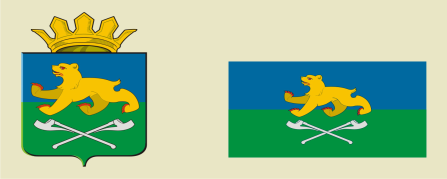 АДМИНИСТРАЦИЯ СЛОБОДО-ТУРИНСКОГОМУНИЦИПАЛЬНОГО РАЙОНАПОСТАНОВЛЕНИЕАДМИНИСТРАЦИЯ СЛОБОДО-ТУРИНСКОГОМУНИЦИПАЛЬНОГО РАЙОНАПОСТАНОВЛЕНИЕот 05.11.2020 № 516-НПАс. Туринская Слободас. Туринская Слобода